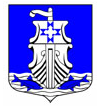 Администрациямуниципального образования«Усть-Лужское сельское поселение»Кингисеппского муниципального районаЛенинградской области ПОСТАНОВЛЕНИЕОб    утверждении    порядка    выплаты единовременной материальной помощи гражданам, чьи  родственники погибли при  прохождении  военной  службы  в ВС  РФ  в  ходе  специальной   военной операции на УкраинеВ соответствии с постановлением администрации МО «Усть-Лужское сельское поселение» № 122 от 07.06.2022 года (с изменениями) «Об утверждении Положения о  порядке формирования, восполнения и расходования средств резервного фонда администрации МО «Усть-Лужское сельское поселение», принимая во внимание Федеральный закон от 27.05.1998 № 76-ФЗ «О статусе военнослужащих», Указ Президента Российской Федерации от 05.03.2022 № 98 «О дополнительных социальных гарантиях военнослужащим, лицам, проходящим службу в войсках национальной гвардии Российской Федерации, и членам их семей», администрация МО «Усть-Лужское сельское поселение»ПОСТАНОВЛЯЕТ: Утвердить прилагаемый Порядок выплаты единовременной материальной помощи гражданам, чьи родственники погибли при прохождении военной службы в ВС РФ в ходе специальной военной операции на Украине контроля согласно приложению 1 к настоящему постановлению. Утвердить комиссию по предоставлению единовременной материальной помощи (далее – Комиссия) согласно приложению 2 к настоящему постановлению.Постановление вступает в силу со дня его подписания, подлежит обнародованию и размещению на официальном сайте администрации Усть-Лужского сельского поселения в сети «Интернет».Контроль за исполнением настоящего постановления оставляю за собой.Глава администрации МОУсть-Лужского сельского поселения                                                                   П.И.Казарян Приложение 1к постановлению АдминистрацииМО «Усть-Лужское сельское Поселение» № 303 от 25.08.2023г.ПОРЯДОКВЫПЛАТЫ ЕДИНОВРЕМЕННОЙ МАТЕРИАЛЬНОЙ ПОМОЩИ ГРАЖДАНАМ, ЧЬИ РОДСТВЕННИКИ ПОГИБЛИ ПРИ ПРОХОЖДЕНИИ ВОЕННОЙ СЛУЖБЫ В ВС РФ В ХОДЕ СПЕЦИАЛЬНОЙ ВОЕННОЙ ОПЕРАЦИИ НА УКРАИНЕ.1. Настоящий Порядок определяет условия оказания единовременной материальной помощи за счет средств резервного фонда администрации муниципального образования «Усть-Лужское сельское поселение» Кингисеппского муниципального района Ленинградской области родственнику (членам семьи) погибшего (умершего) военнослужащего, при прохождении военной службы в ВС РФ в ходе специальной военной операции на Украине, которые на дату гибели (смерти) постоянно проживали на территории Усть-Лужского сельского поселения.2. Единовременная материальная помощь предоставляется одному из родственников (члену семьи) в размере 100 000 рублей.Родственниками (членами семьи) погибшего, имеющими право на получение единовременной материальной помощи, являются граждане Российской Федерации:супруга (супруг), состоящая (состоящий) в зарегистрированном браке по состоянию на день гибели (смерти) погибшего;родители погибшего;дети погибшего.Выплата единовременной материальной помощи несовершеннолетним детям осуществляется через их законных представителей.3. Назначение и выплата единовременной материальной помощи осуществляется администрацией муниципального образования «Усть-Лужское сельское поселение» Кингисеппского муниципального района Ленинградской области (далее - администрация сельского поселения) на основании Решения Совет Депутатов муниципального образования «Усть-Лужское сельское поселение.4. Для получения единовременной материальной помощи родственники (члены семьи) погибшего, указанные в пункте 2 настоящего Порядка (далее - заявитель), обращаются в администрацию сельского поселения с заявлением о предоставлении единовременной материальной  (далее - заявление) и документами, указанными в пункте 5 настоящего Порядка, в срок не позднее шести месяцев со дня гибели (смерти) погибшего, в письменной форме при личном обращении.От имени заявителя за предоставлением единовременной материальной помощи могут обращаться представители, имеющие право в соответствии с законодательством Российской Федерации либо в силу наделения их заявителем в порядке, установленном законодательством Российской Федерации, полномочиями выступать от их имени (далее - уполномоченный представитель).5. Предоставление единовременной материальной помощи заявителю осуществляется на основании заявления и следующих документов (сведений):а) документ, удостоверяющий личность заявителя;б) документ, удостоверяющий личность уполномоченного представителя, и документ, подтверждающий полномочия действовать от имени заявителя (в случае обращения через уполномоченного представителя);в) документы, подтверждающие принадлежность заявителя к членам семьи погибшего (свидетельство о регистрации брака, свидетельство о рождении, свидетельство об усыновлении (удочерении), судебный акт, иные документы);г) копия документа о смерти (медицинское свидетельство, справка, свидетельство)д) сведения с места прохождения военной службы (службы) военнослужащего, подтверждающие гибель (смерть) погибшего в результате участия в специальной военной операции;е) документы (сведения), подтверждающие факт постоянного проживания на территории Усть-Лужского сельского поселения Кингисеппского района Ленинградской области погибшего на дату его гибели (смерти);ж) документ, содержащий информацию о лицевом счете, открытом на имя заявителя, с указанием реквизитов кредитной организации.Документы предъявляются заявителем (уполномоченным представителем) самостоятельно.Документы, указанные в подпунктах "а", "б" настоящего пункта, предъявляются заявителем (уполномоченным представителем) в оригинале для сличения их данных со сведениями, содержащимися в заявлении, и возвращаются владельцу в день их приема.В случае отсутствия подтверждающих документов, указанных в подпунктах "г", "д" настоящего пункта, Комиссия  может принять решение об оказании материальной помощи на основании имеющихся документов (медицинское свидетельство, справка, свидетельство),  и иных документов, свидетельствующих о нахождении погибшего в зоне специальной военной операции на территориях Украины, Луганской Народной Республики и Донецкой Народной Республики.6. Поступившие в администрацию сельского поселения заявление и прилагаемые к нему документы регистрируются в день их поступления.Комиссия для установления права на получение единовременной материальной помощи в течение двух рабочих дней со дня регистрации заявления и прилагаемых к нему документов осуществляет проверку полноты представленных документов и достоверности сведений, содержащихся в них.Решение о предоставлении или об отказе в предоставлении единовременной материальной помощи принимается Комиссией в течение 20 рабочих дней со дня регистрации заявления и прилагаемых к нему документов.7. Основаниями для отказа в предоставлении единовременной материальной помощи являются:а) непредставление (представление не в полном объеме) документов, указанных в пункте 5 настоящего Порядка, которые заявитель (уполномоченный представитель) обязан представить самостоятельно;б) заявитель не относится к членам семьи погибшего, указанным в пункте 2 настоящего Порядка;в) обращение за единовременной материальной помощью за рамками срока, установленного пунктом 4 настоящего Порядка.В течение 10 рабочих дней со дня принятия решения об отказе в предоставлении единовременной материальной помощи администрация сельского поселения направляет заявителю (уполномоченному представителю) письменное уведомление о принятии соответствующего решения (с указанием причины отказа) по адресу, указанному в заявлении.При условии устранения причины, послужившей основанием для принятия решения об отказе в предоставлении единовременной материальной помощи, заявитель (уполномоченный представитель) вправе после получения соответствующего уведомления повторно обратиться за получением единовременной материальной помощи.Повторное рассмотрение документов осуществляется Комиссией в соответствии с пунктом 6 настоящего Порядка.8. Администрация сельского поселения в течение пяти рабочих дней со дня принятия решения о выделении средств, производит выплату единовременной материальной помощи на лицевой счет, открытый на имя заявителя в кредитной организации.9. Администрация сельского поселения обеспечивает результативность, адресность и целевой характер использования выделяемых согласно настоящему Порядку средств.Приложение 2к постановлению АдминистрацииМО «Усть-Лужское сельское Поселение» № 303 от 258.08.2023г.СОСТАВ  комиссии по предоставлению единовременной материальной помощи25.08.2023№ 303Ф.И.О.ДолжностьПредседатель комиссии:Казарян П.И.Глава администрацииЧлены комиссии:Будуштяну Ю.В.Заместитель главы администрацииКурепина Ю.Н.Начальник финансового отдела, главный бухгалтерСекретарь комиссии:Сякки А.А.Ведущий специалист, бухгалтер